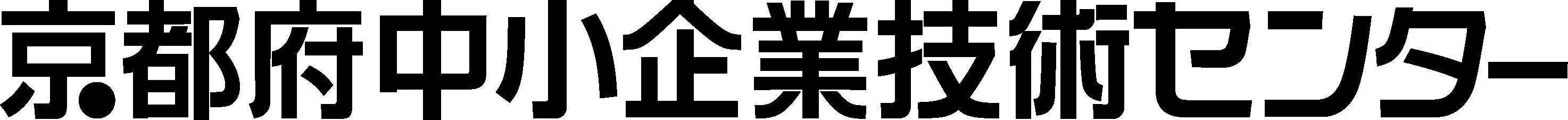 京都府中小企業技術センターでは、初めての方も自ら操作して試験・評価が行えるよう、機器等の概要説明や取扱実習を中心とした操作講習会を開催します。この機会に技術習得していただき、ぜひ、当センターの開放機器等をご活用ください。□　会 場：	〒600-8813 京都市下京区中堂寺南町134(七本松通五条下ル)京都府産業支援センター　各研究室（当日、職員がご案内します。）□　受講料：	無料□　申込方法： 	裏面の参加申込書にご記入の上、FAX又はE-mailでお申し込みください。なお、京都府中小企業技術センターセンターＨＰ（https://www.kptc.jp/）からも申し込みいただけます。□　締　切：	先着順で受け付け、定員に達し次第締め切ります。※受講の可否については、当センターから連絡いたします。□　お問合せ：　京都府中小企業技術センター　企画連携課　企画・情報担当TEL：075-315-8635　FAX：075-315-9497　E-mail：kikaku@kptc.jp京都府中小企業技術センター　企画連携課　宛（ＦＡＸ：０７５－３１５－９４９７）機器操作講習会(第１期)申込書＊　申込書にご記入いただいた個人情報は、本講習会参加者名簿として使用します。なお、「メールマガジン配信申込み」にチェックいただいた場合は、今後、当センターのメールマガジン「Ｍ＆Ｔ　ＮＥＷＳ　ＦＬＡＳＨ」をお届けします。日　時コース名対象機器定員8月31日（金）13:30～16:30３Ｄ造形・高速三次元成形機・三次元ＣＡＤ３次元ＣＡＤで作成されたデータを造形用データに変換・修正等を行い、３Ｄプリンタで造形します。※作業着が必要です。5名9月4日（火）13:30～16:30非接触形状測定・曲面微細形状測定システム・画像測定機・レーザープローブ式非接触測定装置光学及びレーザにより、非接触で部品の形状・表面粗さの評価を行います。5名9月5日（水）10:00～12:00分光エリプソメトリー・分光エリプソメータ分光エリプソメータの概要説明及び測定方法の説明を行います。5名企業名所在地〒〒〒電話番号ＦＡＸE-mailメールマガジン配信申込み（E-mailアドレスをご記入ください）メールマガジン配信申込み（E-mailアドレスをご記入ください）メールマガジン配信申込み（E-mailアドレスをご記入ください）日  程コース名所 　属氏 　名連絡担当者にチェックして下さい。8月31日(金)３Ｄ造形※作業着が必要です。□8月31日(金)３Ｄ造形※作業着が必要です。□9月4日（火）非接触形状測定□9月4日（火）非接触形状測定□9月5日（水）分光エリプソメトリー□9月5日（水）分光エリプソメトリー□